06/09/2022BionexoRESULTADO – TOMADA DE PREÇON° 2022238TP24954HEMUO Instituto de Gestão e Humanização – IGH, entidade de direitoprivado e sem fins lucrativos, classificado como Organização Social,vem tornar público o resultado da Tomada de Preços, com afinalidade de adquirir bens, insumos e serviços para o HEMU -Hospital Estadual da Mulher, com endereço à Rua R-7, S/N, SetorOeste, Goiânia, CEP: 74.125-090.Bionexo do Brasil LtdaRelatório emitido em 06/09/2022 14:54Goiânia, 06/09/2022.CompradorIGH - Hospital Materno Infantil (11.858.570/0002-14)AV. PERIMETRAL, ESQUINA C/ RUA R7, SN - SETOR COIMBRA - GOIÂNIA, GO CEP: 74.530-020Relação de Itens (Confirmação)Pedido de Cotação : 238406384COTAÇÃO Nº 24954 - MATERIAL IMPRESSO - HEMU AGOSTO 2022Frete PróprioObservações: *PAGAMENTO: Somente a prazo e por meio de depósito em conta PJ do fornecedor. *FRETE: Só serãoaceitas propostas com frete CIF e para entrega no endereço: RUA R7 C/ AV PERIMETRAL, SETOR COIMBRA,Goiânia/GO CEP: 74.530-020, dia e horário especificado. *CERTIDÕES: As Certidões Municipal, Estadual de Goiás,Federal, FGTS e Trabalhista devem estar regulares desde a data da emissão da proposta até a data do pagamento.*REGULAMENTO: O processo de compras obedecerá ao Regulamento de Compras do IGH, prevalecendo este emrelação a estes termos em caso de divergência.Tipo de Cotação: Cotação NormalFornecedor : Todos os FornecedoresData de Confirmação : TodasFaturamentoMínimoValidade daPropostaCondições dePagamentoFornecedorPrazo de EntregaFrete ObservaçõesDIEGO VIEIRA DA SILVA01349642177BRASÍLIA - DFDiego Vieira Da Silva - (61) 98256-15 dias após1R$ 0,000002/09/202230 ddlCIFnullconfirmação0691diegoaspgo@gmail.comMais informaçõesProgramaçãode EntregaPreçoUnitárioValorTotalProdutoCódigoFabricante Embalagem Fornecedor Comentário JustificativaBrasíndice Rent(R$) QuantidadeUsuárioADESIVORosana DeOliveiraMouraDE PAPELCOLORIDOA4 -CRIART -CRIARTDIEGOVIEIRA DASILVAADESIVO DEPAPEL COLORIDO 63185A4R$2,7000R$135,000012--PCTPCTnullnull--R$ 0,0000R$ 0,000050 Unidade50 Unidade0134964217706/09/202211:03ADESIVOQUADRADO-Rosana DeOliveiraMouraADESIVOQUADRADO -IHAC/HEMU 14X14 CMDIEGOVIEIRA DASILVAR$0,8800R$44,00006318663191IHAC/HEMU1-4 X14 CMCRIART -CRIART0134964217706/09/202211:03BANNERCOLORIDO90 X 120CM VERTCAM PRENATAL/TC -CRIART -CRIARTRosana DeOliveiraMouraBANNERDIEGOVIEIRA DASILVACOLORIDO 90 X20 CM VERT CAMPRE NATAL/TCR$60,0000R$60,00003-PCTnull-R$ 0,00001 Unidade10134964217706/09/202211:03BANNERCOLORIDO90 X 120CM VERTCAM PRENATAL/TC -CRIART -CRIARTRosana DeOliveiraMouraBANNERCOLORIDO 90 X20 CM VERTIHAC PRE NATALDIEGOVIEIRA DASILVAR$60,0000R$60,0000463129-PCTnull-R$ 0,00001 Unidade10134964217706/09/202211:03FOLDERCOLORIDOFRENTE EVERSO A4 -CRIART -CRIARTRosana DeOliveiraMouraFOLDERCOLORIDOFRENTE E VERSO 63127A4 P/ CAMPANHAIHACDIEGOVIEIRA DASILVAR$0,8500R$850,000056--PCTPCTnullnull--R$ 0,0000R$ 0,00001000 Unidade1000 Unidade0134964217706/09/202211:03FOLDERCOLORIDOFRENTE E VERSO63128FOLDERCOLORIDOFRENTE EDIEGOVIEIRA DAR$0,8500R$850,0000Rosana DeOliveiraMourahttps://bionexo.bionexo.com/jsp/RelatPDC/relat_adjudica.jsp1/3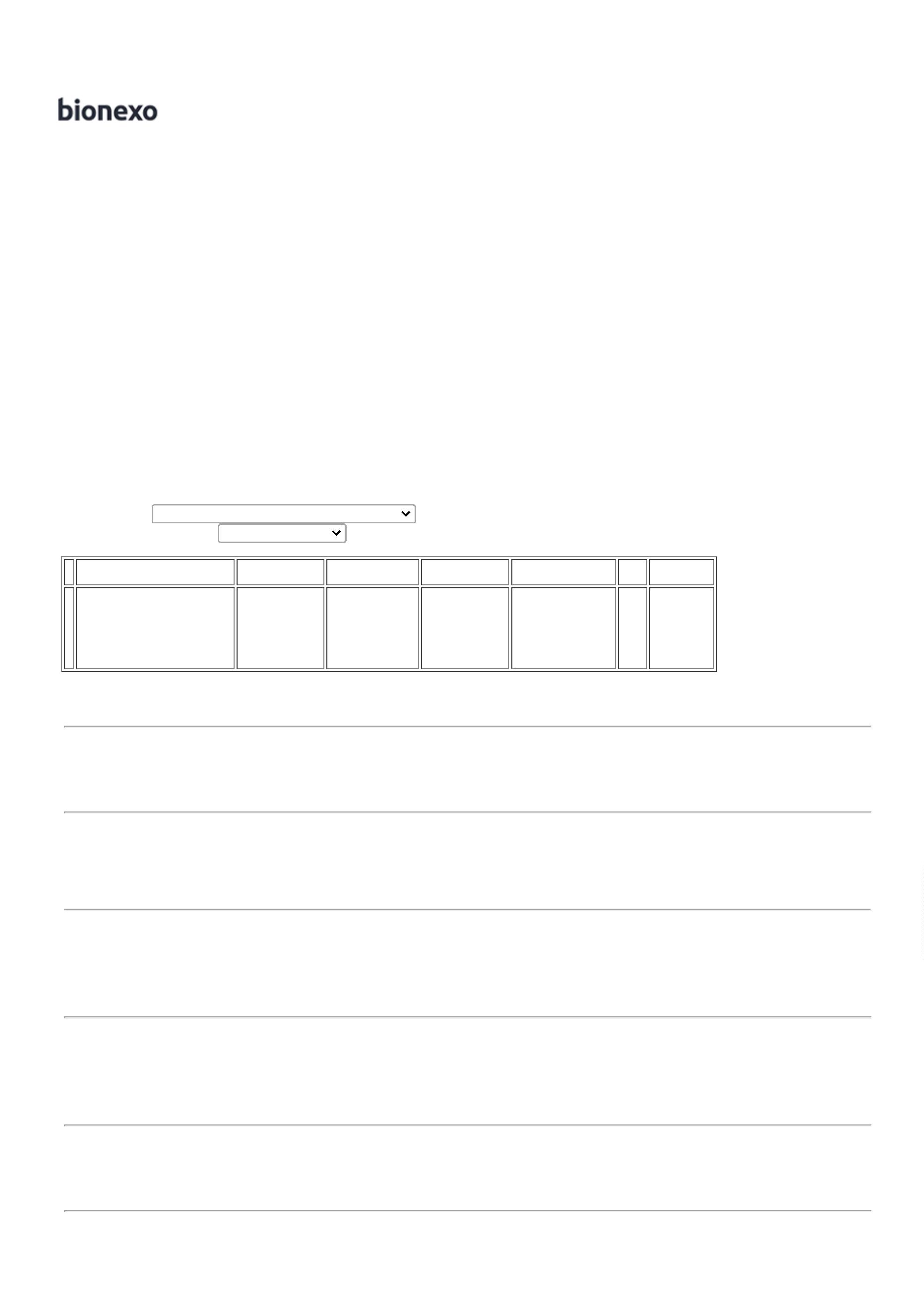 06/09/2022BionexoA4 P/ ORIENTARARM/LEI MATERVERSO A4 -CRIART -CRIARTSILVA0134964217706/09/202211:03PLACACOLORIDARosana DeOliveiraMouraPLACA COLORIDADIEGOVIEIRA DASILVA120X200120X200 CM EMR$285,0000R$570,0000789631346313163133631326314063141631386313963187631906313563189------------CM EM PVCEXP. 2MM -CRIART -CRIARTPCTPCTPCTPCTPCTPCTPCTPCTPCTPCTPCTPCTnullnullnullnullnullnullnullnullnullnullnullnull------------R$ 0,0000R$ 0,0000R$ 0,0000R$ 0,0000R$ 0,0000R$ 0,0000R$ 0,0000R$ 0,0000R$ 0,0000R$ 0,0000R$ 0,0000R$ 0,00002 Unidade5 Unidade1 Unidade2 Unidade1 Unidade1 Unidade1 Unidade1 Unidade1 Unidade1 Unidade1 Unidade1 UnidadePVC EXP. 2MM P/IHAC/CAM PRE N0134964217706/09/202211:03PLACACOLORIDARosana DeOliveiraMouraPLACA COLORIDADIEGOVIEIRA DASILVA90 X 12090 X 120 CM EMR$150,0000R$750,0000CM EM PVCEXP. 2MM -CRIART -CRIARTPVC EXP. 2MM P/IHAC PORTARIA0134964217706/09/202211:03PLACACOLORIDARosana DeOliveiraMouraPLACA COLORIDADIEGOVIEIRA DASILVA90 X 12090 X 120 CM EMR$150,0000R$150,0000CM EM PVCEXP. 2MM -CRIART -CRIARTPVC EXP. 2MM P/IHAC UCIN0134964217706/09/202211:03PLACACOLORIDARosana DeOliveiraMouraPLACA COLORIDADIEGOVIEIRA DASILVA90 X 12090 X 120 CM EMR$150,0000R$300,00001012345678CM EM PVCEXP. 2MM -CRIART -CRIARTPVC EXP. 2MM P/IHAC UTI NEO0134964217706/09/202211:03PLACACOLORIDARosana DeOliveiraMouraPLACA COLORIDADIEGOVIEIRA DASILVA90 X 12090 X 120 CM PVCR$150,0000R$150,000011111111CM EM PVCEXP. 2MM -CRIART -CRIARTEXP. 2MM P/ IHACOBSTETRICIA0134964217706/09/202211:03PLACACOLORIDARosana DeOliveiraMouraPLACA COLORIDADIEGOVIEIRA DASILVA90 X 12090 X 120 CM PVCR$150,0000R$150,0000CM EM PVCEXP. 2MM -CRIART -CRIARTEXP. 2MM P/ IHACPSM0134964217706/09/202211:03PLACACOLORIDARosana DeOliveiraMouraPLACA COLORIDADIEGOVIEIRA DASILVA90 X 12090 X 120 CM PVCR$150,0000R$150,0000CM EM PVCEXP. 2MM -CRIART -CRIARTEXP. 2MM P/ IHACRECEPCAO0134964217706/09/202211:03PLACACOLORIDARosana DeOliveiraMouraPLACA COLORIDADIEGOVIEIRA DASILVA90 X 12090 X 120 CM PVCR$150,0000R$150,0000CM EM PVCEXP. 2MM -CRIART -CRIARTEXP. 2MM P/ IHACUTI MATERNA0134964217706/09/202211:03PLACACOLORIDARosana DeOliveiraMouraPLACA COLORIDA9PVC EXP. 2MM P/CAM PSMDIEGOVIEIRA DASILVA90 X 1200X120 CM EMR$150,0000R$150,0000CM EM PVCEXP. 2MM -CRIART -CRIART0134964217706/09/202211:03PLACACOLORIDARosana DeOliveiraMouraPLACA COLORIDA9PVC EXP. 2MM P/IHAC PSICOLOGIADIEGOVIEIRA DASILVA90 X 1200X120 CM EMR$150,0000R$150,0000CM EM PVCEXP. 2MM -CRIART -CRIART0134964217706/09/202211:03PLACACOLORIDA90 X 120CM EM PVCEXP. 2MM -CRIART -CRIARTRosana DeOliveiraMouraPLACA COLORIDA9DIEGOVIEIRA DASILVA0X120 CM PVCEXP 2MM P/R$150,0000R$150,0000COLETA BANCOLEITE0134964217706/09/202211:03PLACACOLORIDARosana DeOliveiraMouraPLACA COLORIDA9EXP 2MM P/ IHACFISIOTERAPIADIEGOVIEIRA DASILVA90 X 1200X120 CM PVCR$150,0000R$150,0000CM EM PVCEXP. 2MM -CRIART -CRIART0134964217706/09/202211:03https://bionexo.bionexo.com/jsp/RelatPDC/relat_adjudica.jsp2/3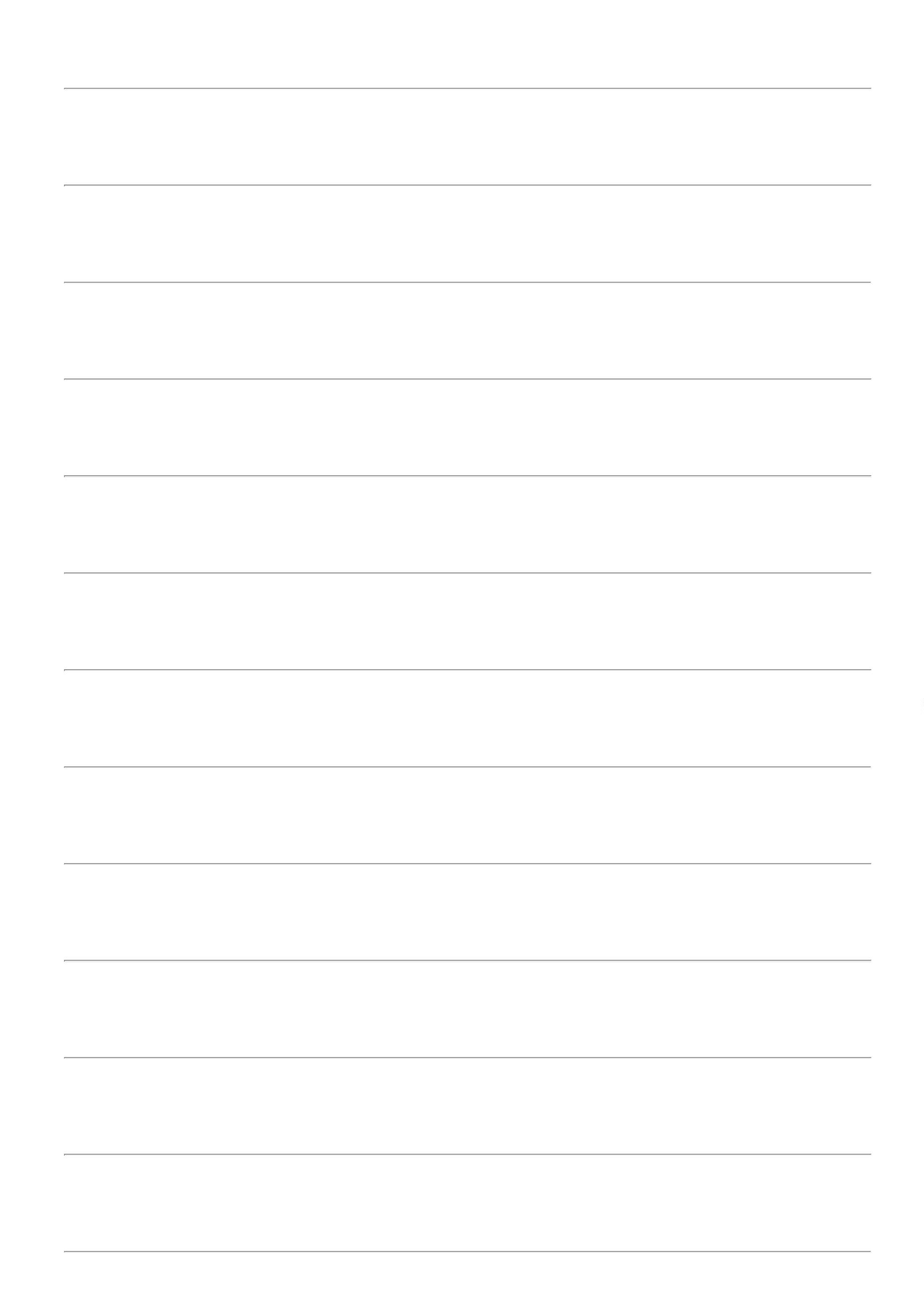 06/09/2022Bionexo19PLACA COLORIDA 631360X120 CM PVCEXP 2MM P/ IHACFONOAUDIOLOGIA-PLACACOLORIDA90 X 120CM EM PVCEXP. 2MM -CRIART -CRIARTPCTDIEGOVIEIRA DASILVAnull-R$150,0000R$ 0,00001 UnidadeR$150,0000Rosana DeOliveiraMoura90134964217706/09/202211:03PLACACOLORIDARosana DeOliveiraMouraPLACA COLORIDADIEGOVIEIRA DASILVA90 X 12090X120 CM PVCR$150,0000R$150,000022016318863137--CM EM PVCEXP. 2MM -CRIART -CRIARTPCTPCTnullnull--R$ 0,00001 UnidadeEXP MM P/ CAMSERVICO IMAGEM0134964217706/09/202211:03PLACACOLORIDARosana DeOliveiraMouraPLACA COLORIDA9EXP. 2MM P/ IHACSOCIALDIEGOVIEIRA DASILVA90 X 1200X120 CM PVCR$150,0000R$150,0000CM EM PVCEXP. 2MM -CRIART -CRIARTR$ 0,00001 Unidade0134964217706/09/202211:03TotalParcial:R$22123.0123.05.419,0000Total de Itens da Cotação: 21Total de Itens Impressos: 21TotalGeral:R$5.419,0000Clique aqui para geração de relatório completo com quebra de páginahttps://bionexo.bionexo.com/jsp/RelatPDC/relat_adjudica.jsp3/3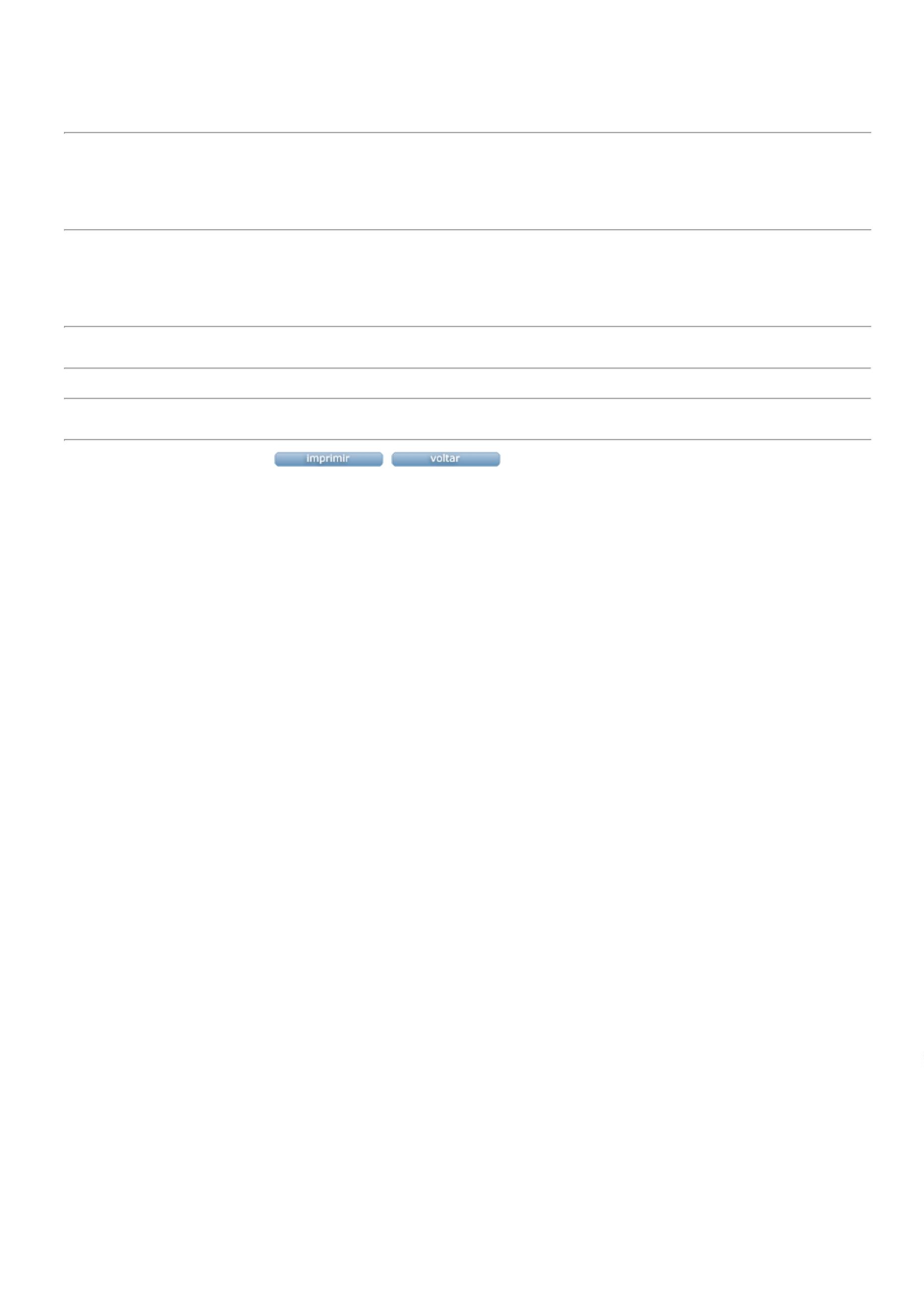 